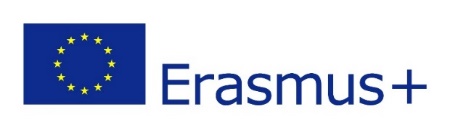 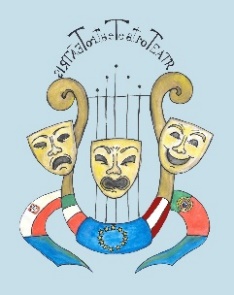 Na szkolnej scenie, czyli inna odsłona edukacji Plan spotkania projektowego w TarnobrzeguNiedziela, 15 maja 2022 r.12:40 – przylot grupy z Portugalii (Kraków-Balice)Ok. 16:00 – przyjazd grupy portugalskiej do Tarnobrzegu, zakwaterowanie 
w hotelu „Kameleon”20:30 – przylot grupy z Włoch (Kraków-Balice)20:50 – przylot grupy z Łotwy (Kraków-Balice)Ok. 23:30 – przyjazd grup włoskiej i łotewskiej do Tarnobrzegu, zakwaterowanie w hotelu „Kameleon”Poniedziałek, 16 maja 2022 r.10:00 – Szkoła Podstawowa nr 10 im. Janusza Korczaka, powitanie (aula), zwiedzanie szkoły w grupach11:00 –  „Poznajcie bohatera naszego teatru wyobraźni i jego historię” – zajęcia multimedialno-plastyczne13:30 – obiad (szkolna stołówka)15:00 – integracyjne warsztaty teatralne (prowadzi Jagna Mikoś, aktorka Teatru im. Wandy Siemaszkowej w Rzeszowie)18:00 – powrót do hotelu, kolacjaWtorek, 17 maja 2022 r.10:00 – zajęcia sportowe (sala gimnastyczna, nauczyciele wych. fizycznego: mecz siatkówki, tenis, nauka wspólnego tańca)13:30 – obiad (szkolna stołówka)15:00 – zajęcia terenowe: ognisko, gry i zabawy sportowe (marina nad Jeziorem Tarnobrzeskim)18:00 – powrót do hoteluTego dnia wszystkich uczestników obowiązuje strój sportowy.Środa, 18 maja 2022 r.10:00 – „Poznajcie nasze miasto” – spacer po Tarnobrzegu (kościół OO. Dominikanów; park dzikowski, Regionalne Centrum Promocji Obszaru Natura 2000)13:30 – obiad (szkolna stołówka)15:00 – przygotowania do nagrania słuchowiska17:00 – przedstawienie pt. „Mały Książę” w wykonaniu młodych aktorów 
z Grupy Teatralnej „Magik” (Tarnobrzeski Dom Kultury)18:00 – powrót do hotelu, kolacjaCzwartek, 19 maja 2022 r.9:15 – wyjazd autokarem do Baranowa Sandomierskiego10:00 – warsztaty radiowe w Muzeum Teatru Polskiego Radia, praca 
nad słuchowiskiem (teatr wyobraźni)13:00 – obiad, restauracja zamkowa 16:00 – powrót do TarnobrzeguCzas wolnyPiątek, 20 maja 2022 r.9:15 – wycieczka autokarowa do Sandomierza (rejs statkiem po Wiśle, zwiedzanie Starego Miasta, wejście na Bramę Opatowską)13:30 – powrót do Tarnobrzegu14:00 – obiad (szkolna stołówka)15:00 – czas na przygotowania do dyskoteki18:00 – dyskoteka, kolacja Sobota, 21 maja 2022 r.Wyjazd uczestników ze szkół partnerskichKraków-Balice:Grupa z Łotwy – samolot o 11:00Grupa z Włoch – samolot o 16:00Grupa z Portugalii – samolot o 15:30